РЕСПУБЛИКА  ДАГЕСТАН СОБРАНИЕ  ДЕПУТАТОВ МУНИЦИПАЛЬНОГО РАЙОНА«МАГАРАМКЕНТСКИЙ  РАЙОН»РЕШЕНИЕ № 48-VI сд «05  » мая 2016г.                                                                                 с.МагарамкентО досрочном прекращении полномочий Байрамова Э.Б.             Собрание депутатов муниципального района  РЕШАЕТ:             Прекратить полномочия заместителя председателя Собрания депутатов муниципального района «Магарамкентский район» Байрамова Эмиля Байрамовича в связи с отставкой по собственному желанию с 05.05.2016 г. на основании п.2 части 10 ст.40 Федерального Закона от 06.10.2003 г. №131-ФЗ «Об общих принципах организации местного самоуправления в Российской Федерации».              Основание: заявлениеПредседатель собрания депутатов                                               МР  «Магарамкентский район»                                                   А.М. Ханмагамедов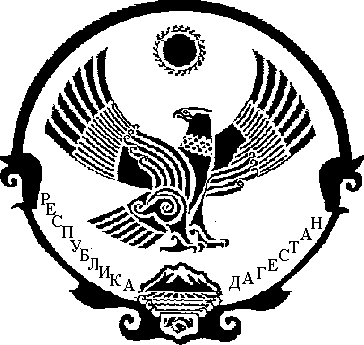 